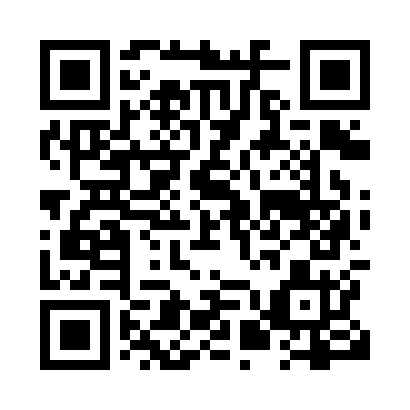 Prayer times for Cordel, Alberta, CanadaMon 1 Jul 2024 - Wed 31 Jul 2024High Latitude Method: Angle Based RulePrayer Calculation Method: Islamic Society of North AmericaAsar Calculation Method: HanafiPrayer times provided by https://www.salahtimes.comDateDayFajrSunriseDhuhrAsrMaghribIsha1Mon3:225:111:337:119:5411:432Tue3:225:121:337:119:5411:433Wed3:235:131:337:119:5311:434Thu3:235:131:337:109:5311:435Fri3:245:141:337:109:5211:436Sat3:245:151:337:109:5111:427Sun3:255:161:347:109:5111:428Mon3:255:171:347:099:5011:429Tue3:265:181:347:099:4911:4110Wed3:275:191:347:099:4811:4111Thu3:275:201:347:089:4711:4112Fri3:285:221:347:089:4711:4013Sat3:285:231:347:079:4611:4014Sun3:295:241:357:079:4511:3915Mon3:305:251:357:069:4311:3916Tue3:305:271:357:069:4211:3817Wed3:315:281:357:059:4111:3818Thu3:325:291:357:059:4011:3719Fri3:335:301:357:049:3911:3720Sat3:335:321:357:039:3711:3621Sun3:345:331:357:029:3611:3522Mon3:355:351:357:029:3511:3523Tue3:355:361:357:019:3311:3424Wed3:365:381:357:009:3211:3325Thu3:375:391:356:599:3011:3326Fri3:385:411:356:589:2911:3227Sat3:385:421:356:579:2711:3128Sun3:395:441:356:579:2611:3029Mon3:405:451:356:569:2411:2930Tue3:415:471:356:559:2311:2931Wed3:415:481:356:549:2111:28